Qui reprend le carnet de Ouistiti ? 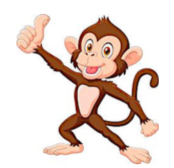 Oscar A10/09Zia26/11Estéban17/09Hugo03/12Téa24/09Maelya14/01Colleen01/10Estelle21/01Oscar C08/10Tanaïs28/01Judéon14/10Charline04/02Noah22/10Téo11/02Tyméo29/10Lucas18/02Lou12/11Relestine25/02Ulysse19/10